INDICAÇÃO Nº 2321/2020Indica ao Poder Executivo Municipal estudos para melhorias no trânsito da Rua Guaianazes no bairro Santa Rita de Cássia, neste município.Excelentíssimo Senhor Prefeito Municipal, Justificativa:Conforme relatos de moradores locais, o trânsito nesta rua precisa de novos estudos devido a intensa quantidade de veículos que circulam pelo bairro no sentido Inocoop, no trecho do Leonel Brizola o transito fica estrangulado e os carros em ambos os sentidos precisam de espaço maior para que possam circular sem problemas. Segundo moradores é uma reclamação de anos e até o momento nada foi feito.Plenário “Dr. Tancredo Neves”, em 23 de novembro de 2020.                                                        Celso Ávila (PV)-vereador-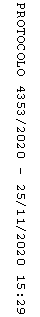 